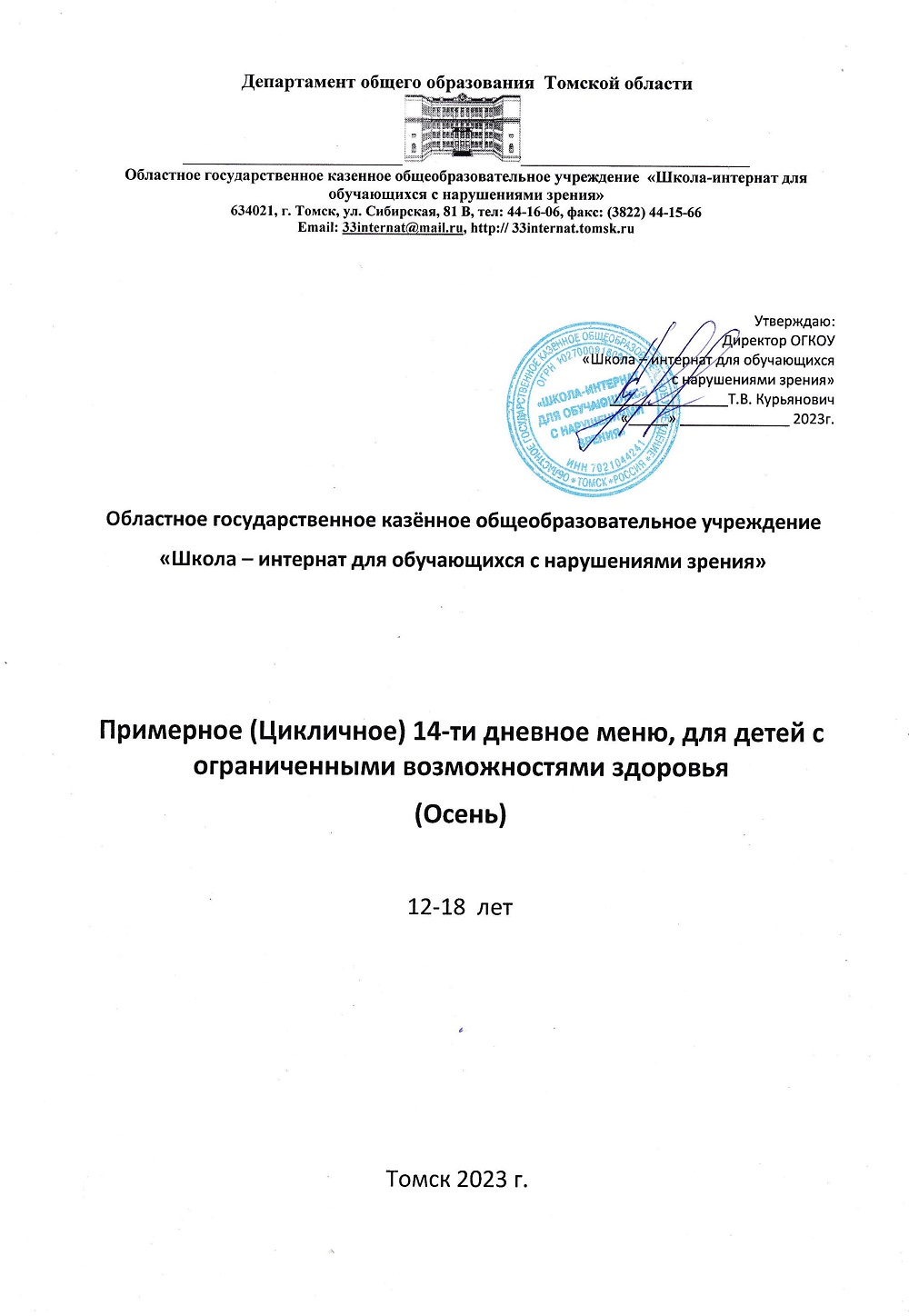 N  рец.Прием пищи, наименование блюдаМасса порцииПищевые вещества (г)Пищевые вещества (г)Пищевые вещества (г)Энер. Цен. (ккал)N  рец.Прием пищи, наименование блюдаМасса порцииПищевые вещества (г)Пищевые вещества (г)Пищевые вещества (г)Энер. Цен. (ккал)N  рец.Прием пищи, наименование блюдаМасса порцииПищевые вещества (г)Пищевые вещества (г)Пищевые вещества (г)Энер. Цен. (ккал)БЖУКкал12345671-й день1-й день1-й день1-й день1-й день1-й день1-й деньЗавтрак 54-3гнЧай с лимоном2130,306,727,92Бутерброд с джемом552,64,629,3169Итого за завтрак:2682,94,636196,92-ой завтрак54-29кКаша геркулесовая25010,21440,5328,83Бутерброд с сыром505,98,514,215754-23гнКофейный напиток 2003,82,911,386Пром.Фрукт 1000,40,49,847Итого за завтрак:60020,325,875,8618,8Обед54-3зПомидор свежий1001,050,153,4519,254-8сСуп гороховый 2508,355,7520,35166,2554-16мТефтели с рисом12017,417,69,6266,254-1 гМакароны с маслом2007,26,543,7262,4Пром.Сок 20010,220,292Пром.Хлеб в ассортименте1007,251,140,9205Итого за обед:97042,2531,3138,21011ПолдникПром.Кисломолочный напиток20055,88,4101,854-13вСдоба обыкновенная604,94,732,2172,9Пром.Фрукт 1000,40,49,847Итого за полдник:36010,310,950,4321,7Ужин54-2зОгурец свежий 1000,780,222,8115,9754-7рРыба припущенная в молоке 12015,893,5158310Картофель отварной с маслом20056,5428,6189,2Пром.Хлеб в ассортименте1007,251,140,920554-2гнЧай с сахаром2000,206,526,8Итого за ужин:72029,0316,8682,31595ИТОГО ЗА ДЕНЬ:104,7889,46382,72743,42-й день2-й день2-й день2-й день2-й день2-й деньЗавтрак 54-2гнЧай с сахаром2000,206,526,83Бутерброд с сыром505,98,514,2157Итого за завтрак:2506,18,520,7183,82-ой завтрак54-25кКаша рисовая 2506,56,935,8230,62Бутерброд с джемом552,64,629,316954-21гнКакао с молоком2004,63,612,6100,4Пром.Фрукт 1000,40,48,940,3Итого за завтрак:60514,115,586,6540,3Обед54-2зОгурец 1000,780,222,8115,9754-1сЩи из капусты2505,777,027,15115,254-5мКуриная котлета11010,99,512,12151,6854-4гГречка с маслом20011,18,448311,6Пром.Сок 20010,220,292Пром.Хлеб в ассортименте1007,251,140,9205Итого за обед:96036,826,44131,2891,5ПолдникПром.Кисломолочный напиток2005,688,4134Пром.Конфета502,95,937,5265Пром.Фрукт 1000,90,28,143Итого за полдник:3509,414,154442Ужин54-3зПомидор свежий1001,050,153,4519,254-9мЖаркое по-домашнему25020,123,421,5225,754-2гнЧай с сахаром2000,206,526,8Пром.Хлеб в ассортименте1007,251,140,9205Итого за ужин:65028,624,6572,35476,7ИТОГО ЗА ДЕНЬ:28159589,19364,82534,33-й день3-й день3-й день3-й день3-й день3-й деньЗавтрак 54-23гнКофейный напиток 2003,82,911,3862Бутерброд с джемом552,64,629,3169Итого за завтрак:2556,47,540,62552-ой завтрак54-1оОмлет натуральный20016,9244,4300,63Бутерброд с сыром505,98,514,215754-3гнЧай с лимоном2000,306,727,9Пром.Фрукт 1000,80,27,434,5Итого за завтрак:55023,932,732,7520Обед54-3зПомидор свежий1001,050,153,4519,254-33сСолянка25011,311,53,8164,854-2рКотлета рыбная (горбуша)11019,257,269,35179,9654-11гКартофельное пюре2004,36,926,4185,9Пром.Сок 20010,220,292Пром.Хлеб в ассортименте1007,251,140,9205Итого за обед:96044,1527,11104,1846,9ПолдникПром.Кисломолочный напиток2005,858,4101,854-9вБулочка школьная 605,21,834172,6Пром.Фрукт 1000,40,310,347Итого за полдник:36011,47,152,7321,4Ужин54-2зОгурец 1001,050,153,4519,254-2мГуляш из говядины12020,319,74,8278,454-4гРис с маслом2004,96,448,7271,354-2гнЧай с сахаром2000,206,526,8Пром.Хлеб в ассортименте1007,251,140,9205Итого за ужин:72033,727,35104,4800,7ИТОГО ЗА ДЕНЬ:119,55101,8334,527444-й день4-й день4-й день4-й день4-й день4-й деньЗавтрак 54-2гнЧай с сахаром2000,206,526,83Бутерброд с сыром505,95,814,2157Итого за завтрак:2506,15,820,7183,82-ой завтрак54-1тЗапеканка творожная20039,514,229,64052Бутерброд с джемом552,64,629,316954-3гнЧай с лимоном2000,306,727,9Пром.Фрукт 1000,40,39,447Итого за завтрак:55542,819,175648,9Обед54-2зОгурец св/сол1000,780,222,8115,9754-7сСуп с лапшой2506,453,4723,12149,554-5 мКотлета куриная11021,124,614,8185,3854-4гГречка с маслом20011,18,448311,6Пром.Сок 20010,220,292Пром.Хлеб в ассортименте1007,251,140,9205Итого за обед:96046,717,79129,6867,5ПолдникПром.Кисломолочный напиток2005,4521,6158Пром.Конфета502,91629,2265Пром.Фрукт 1000,40,49,847Итого за полдник:3508,721,460,6470Ужин54-3зПомидор свежий1001,050,153,4519,254-29мФрикадельки из говядины10013,712,26,8191,354-1 гМакароны с маслом2007,26,543,7262,454-2гнЧай с сахаром2000,206,526,8Пром.Хлеб в ассортименте1004,90,725,5126,7Итого за ужин:70027,0519,5585,95626,4ИТОГО ЗА ДЕНЬ:131,3583,64371,92796,65-й день5-й день5-й день5-й день5-й день5-й деньЗавтрак 54-3гнЧай с лимоном2000,306,727,92Бутерброд с джемом552,64,629,3169Итого за завтрак:2552,94,636196,92-ой завтрак54-19кСуп молочный 2506,85,622,3167,73Бутерброд с сыром505,98,514,215754-23гнКофейный напиток 2003,82,911,386Пром.Фрукт 1000,40,39,441,4Итого за завтрак:60016,917,357,2452,1Обед54-3зПомидор свежий1001,050,153,4519,254-2сБорщ со сметаной 2505,876,212,65137,9554-9мЖаркое по-домашнему25025,123,431,5397,554-1хнКомпот 2000,5019,981Пром.Хлеб в ассортименте1004,90,725,5126,7Итого за обед:90037,4230,4593762,4ПолдникПром.Кисломолочный напиток2005,858,4101,854-1вВатрушка творожная604,92,742,2172,9Пром.Фрукт 1000,40,419,847Итого за полдник:36011,108,1070,40321,70Ужин54-2зОгурец св/сол1000,780,222,8115,9754-11мПлов из говядины25019,118,448,3435,454-2гнЧай с сахаром2000,206,526,8Пром.Хлеб в ассортименте1004,90,725,5126,7Итого за ужин:65024,9819,3283,11604,9ИТОГО ЗА ДЕНЬ:93,3079,77339,72337,96-й день6-й день6-й день6-й день6-й день6-й деньЗавтрак 54-2гнЧай с сахаром2000,206,526,81Бутерброд с маслом 402,68,814,314754-6оЯйцо отварное404,840,356,6Итого за завтрак:2807,612,821,1230,42-ой завтрак54-27кКаша манная2506,67,131,6217,92Бутерброд с джемом552,64,629,316954-21гнКакао с молоком2004,63,612,6100,4Пром.Фрукт 1000,80,27,434,5Итого за завтрак:60514,615,580,9521,8Обед54-2зОгурец св/сол1000,780,222,8115,9754-27сСуп картофельный с рыбой2507,38,415,6168,2554-10мКапуста тушеная с мясом25027,627,416,5424,3Пром.Сок 20010,220,292Пром.Хлеб в ассортименте1004,90,725,5126,7Итого за обед:90041,5836,9280,61827,2ПолдникПром.Кисломолочный напиток2005,4521,6158Пром.Пряник502,41,438,9168Пром.Фрукт 1000,40,49,847Итого за полдник:3508,26,870,3373Ужин54-3зПомидор свежий1001,050,153,4519,254-8мТефтели из говядины паровые11016,414,210234,254-1 гМакароны с маслом2007,26,543,7262,454-2гнЧай с сахаром2000,206,526,8Пром.Хлеб в ассортименте1004,90,725,5126,7Итого за ужин:71029,7521,5589,15669,3ИТОГО ЗА ДЕНЬ:101,7393,5733923527-й день7-й день7-й день7-й день7-й день7-й деньЗавтрак 54-3гнЧай с лимоном2000,306,727,97Бутерброд горячий с сыром505,68,514,2156Итого за завтрак:2505,98,520,9183,92-ой завтрак54-29кКаша геркулесовая25010,21440,5328,83Бутерброд с сыром505,95,814,215754-23гнКофейный напиток 2003,82,911,386Пром.Фрукт 1000,90,28,143Итого за завтрак:60020,822,974,1614,8Обед54-3зПомидор свежий1001,050,153,4519,254-6сСуп с клецками 2505,774,114,25116,954-8рРыба запеченая в соусе 12015,893,515854-6гРис с маслом2004,96,448,7271,3Пром.Сок 20010,220,292Пром.Хлеб в ассортименте1004,90,725,5126,7Итого за обед:97033,4220,55115,6784,1ПолдникПром.Кисломолочный напиток2005,688,4134Пром.Печенье 503,75,937,4209Пром.Фрукт 1000,90,28,143Итого за полдник:35010,214,153,9386Ужин54-2зОгурец св/сол1000,780,222,8115,9754-22мРагу из курицы25026,18,822271,854-2гнЧай с сахаром2000,206,526,8Пром.Хлеб в ассортименте1004,90,725,5126,7Итого за ужин:65031,989,7256,81441,3ИТОГО ЗА ДЕНЬ:102,375,77321,32410,18-й день8-й день8-й день8-й день8-й день8-й деньЗавтрак 54-3гнЧай с лимоном2000,306,727,97Бутерброд горячий с сыром505,68,514,2156Итого за завтрак:2505,98,520,9183,92-ой завтрак54-27кКаша манная2506,67,131,6217,93Бутерброд с сыром505,98,514,215754-4гнЧай с молоком2001,61,18,750,9Пром.Фрукт 1000,40,39,441,4Итого за завтрак:14,51763,9467,2Обед54-3зПомидор свежий1001,050,153,4519,254-18сСвекольник 2502,255,3513,32110,3754-27мКапуста тушеная с мясом птицы2502110,313228,6Пром.Сок 20010,220,292Пром.Хлеб в ассортименте1004,90,725,5126,7Итого за обед:90030,216,775,47576,9ПолдникПром.Кисломолочный напиток200106,4713654-9вБулочка школьная 605,21,894272,3Пром.Фрукт 1000,40,310,347Итого за полдник:36015,68,5111,3455,3Ужин54-2зОгурец св/сол1000,780,222,8115,9754-11рРыба, тушеная в томатном соусе с овощами12015,484,87,32134,6454-6гРис с маслом2004,96,448,7271,354-2гнЧай с сахаром2000,206,526,8Пром.Хлеб в ассортименте1004,90,725,5126,7Итого за ужин:72026,2612,1290,83575,4ИТОГО ЗА ДЕНЬ:92,4662,82362,42258,79-й день9-й день9-й день9-й день9-й день9-й деньЗавтрак 54-2гнЧай с сахаром2000,206,526,81Бутерброд с маслом 402,68,814,314754-6оЯйцо отварное404,840,356,6Итого за завтрак:2807,612,821,1230,42-ой завтрак54-16кКаша "Дружба"2506,37,330,1211,12Бутерброд с джемом552,68,529,316954-23гнКофейный напиток 2003,82,911,386Пром.Фрукт 1000,40,39,441,4Итого за завтрак:60513,11980,1507,5Обед54-2зОгурец св/сол1000,780,222,8115,9754-32сУха по-ростовски2507,83,712,4114,154-7мШницель из говядины 11013,713,112,4221,354-1 гМакароны с маслом2007,26,543,7262,4Пром.Сок 20010,220,292Пром.Хлеб в ассортименте604,90,725,5126,7Итого за обед:92035,3824,42117832,5ПолдникПром.Кисломолочный напиток2005,46,421,6158Пром.Зефир 500,40,0539,9163Пром.Фрукт 1000,40,39,443Итого за полдник:3506,26,4561,5321Ужин54-3зПомидор свежий1001,050,153,4519,254-22мРагу из курицы25026,18,822271,854-2гнЧай с сахаром2000,206,526,8Пром.Хлеб в ассортименте604,90,725,5205Итого за ужин:61032,259,6557,45522,8ИТОГО ЗА ДЕНЬ:94,5372,32337,22414,210-й день10-й день10-й день10-й день10-й день10-й деньЗавтрак 54-3гнЧай с лимоном2000,306,727,93Бутерброд с сыром505,95,814,2157Итого за завтрак:2506,25,820,9184,92-ой завтрак54-1оОмлет натуральный20016,9244,4300,63Бутерброд с сыром505,98,514,215754-3гнЧай с лимоном2000,306,727,9Пром.Фрукт 1000,90,28,143Итого за завтрак:5502432,733,4528,5Обед54-3зПомидор свежий1001,050,153,4519,254-7сСуп с лапшой2506,453,4723,12149,554-6гРис с маслом2004,96,448,7271,354-2рКотлета рыбная (горбуша)11019,257,269,3519,96Пром.Сок 20010,220,292Пром.Хлеб в ассортименте604,90,725,5205Итого за обед:92037,5518,18130,3757ПолдникПром.Кисель 2000,140,139,815054-1вВатрушка творожная508,810,430,3185,7Пром.Фрукт 1000,80,27,434,5Итого за полдник:3509,7410,777,5370,2Ужин54-2зОгурец св/сол1000,780,222,8115,9754-2мГуляш из говядины11015,116,44232310Картофель отварной с маслом20056,5428,6189,254-2гнЧай с сахаром2000,206,526,8Пром.Хлеб в ассортименте1004,90,740,9205Итого за ужин:71025,9823,8682,81669ИТОГО ЗА ДЕНЬ:103,4791,24344,92509,511-й день11-й день11-й день11-й день11-й день11-й деньЗавтрак 54-2гнЧай с сахаром2000,206,526,81Бутерброд с маслом 402,68,814,314754-6оЯйцо отварное404,840,356,6Итого за завтрак:2807,612,821,1230,42-ой завтрак54-29кКаша геркулесовая25010,21440,5328,82Бутерброд с джемом552,64,629,316954-21гнКакао с молоком2004,63,612,6100,4Пром.Фрукт 1000,90,28,143Итого за завтрак:60518,322,490,5641,2Обед54-2зОгурец св/сол900,520,071,58,4754-9сСуп фасолевый2507,67,215,8159,454-17мЗапеканка картофельная с печенью25018,916,532,1320Пром.Сок 20010,220,292Пром.Хлеб в ассортименте1004,90,740,9205Итого за обед:89032,9224,67110,5784,9ПолдникПром.Кисломолочный напиток200106,47136Пром.Вафли501,61,440,6171Пром.Фрукт 1000,90,28,143Итого за полдник:35012,5855,7350Ужин54-3зПомидор свежий1001,050,153,4519,254-16мТефтели из говядины паровые11011,614,210234,254-1 гМакароны с маслом2007,26,543,7262,454-2гнЧай с сахаром2000,206,526,8Пром.Хлеб в ассортименте1004,90,740,9205Итого за ужин:71024,9521,55104,6747,6ИТОГО ЗА ДЕНЬ:96,2789,42382,42754,112-й день12-й день12-й день12-й день12-й день12-й деньЗавтрак 54-3гнЧай с лимоном2000,306,727,92Бутерброд с джемом552,64,629,3169Итого за завтрак:2552,94,636196,92-ой завтрак54-1тЗапеканка творожная20012,813,721,7301,23Бутерброд с сыром505,98,514,215754-23гнКофейный напиток 2003,82,911,386Пром.Фрукт 1000,80,27,434,5Итого за завтрак:55023,325,354,6578,7Обед54-3зПомидор свежий1001,050,153,4519,254-3сРассольник ленинградский2505,927,2517,02156,954-14рКотлета любительская рыбная10012,94,87,32134,6454-4гГречка с маслом20011,18,448311,6Пром.Сок 20010,220,292Пром.Хлеб в ассортименте1007,251,140,9205Итого за обед:95039,2221,9136,9919,3ПолдникПром.Кисломолочный напиток2005,8521,615854-9вБулочка школьная 604940,2200,1Пром.Фрукт 1000,80,27,434,5Итого за полдник:36010,614,269,2392,6Ужин54-2зОгурец св/сол1000,780,222,8115,9754-9мЖаркое по-домашнему25014,414,217,231854-2гнЧай с сахаром2000,206,526,8Пром.Хлеб в ассортименте1007,251,140,9205Итого за ужин:65022,6315,5267,41565,8ИТОГО ЗА ДЕНЬ:98,6581,52364,12653,313-й день13-й день13-й день13-й день13-й день13-й деньЗавтрак 54-2гнЧай с сахаром2000,206,526,81Бутерброд с маслом 402,68,814,314754-6оЯйцо отварное404,840,356,6Итого за завтрак:2807,612,821,1230,42-ой завтрак54-6кКаша пшённая2506,56,935,8230,62Бутерброд с джемом552,64,629,316954-4гнЧай с молоком2001,61,18,750,9Пром.Фрукт 1000,90,28,143Итого за завтрак:60511,612,881,9493,5Обед54-2зОгурец св/сол1000,780,222,8115,9754-11 сСуп крестьянский с крупой2506,177,2214,07146,154-11мПлов из говядины25015,314,748,3435,4Пром.Сок 20010,220,292Пром.Хлеб в ассортименте1004,251,140,9205Итого за обед:90027,523,44126,3894,5ПолдникПром.Кисломолочный напиток2005,4521,6158Пром.Печенье 502,91629,2265Пром.Фрукт 1000,90,28,143Итого за полдник:3509,221,258,9466Ужин54-3зПомидор свежий1001,050,153,4519,254-27мКапуста тушеная с мясом птицы2502112,313228,654-2гнЧай с сахаром2000,206,526,8Пром.Хлеб в ассортименте1004,251,140,9205Итого за ужин:65026,513,5563,85479,6ИТОГО ЗА ДЕНЬ:82,483,79352256414-й день14-й день14-й день14-й день14-й день14-й деньЗавтрак 54-3гнЧай с лимоном2000,306,727,93Бутерброд с сыром505,95,814,2157Итого за завтрак:2506,25,820,9184,92-ой завтрак54-25кКаша рисовая 25010,412,847343,63Бутерброд с сыром505,95,814,215754-2гнЧай с сахаром2000,206,526,8Пром.Фрукт 1000,80,27,434,5Итого за завтрак:60017,318,875,1561,9Обед54-3зПомидор свежий1001,050,153,4519,254-19Борщ с фасолью2508,475,7218157,3754-22мРагу из курицы25026,18,822271,8Пром.Сок 20010,220,292Пром.Хлеб в ассортименте1007,251,140,9205Итого за обед:90043,8715,97104,6745,4ПолдникПром.Кисломолочный напиток2005,86,47136Пром.Пряник502,45,938,9168Пром.Фрукт 1000,80,27,434,5Итого за полдник:350912,553,3338,5Ужин54-2зОгурец св/сол1000,780,222,8115,9754-7рРыба запеченая в молоке12010,493,515854-4гГречка с маслом20011,18,448311,654-2гнЧай с сахаром2000,206,526,8Пром.Хлеб в ассортименте1007,251,140,9205Итого за ужин:72029,7318,72101,7717,4ИТОГО ЗА ДЕНЬ:106,171,79355,62548ИТОГО ЗА 14  ДНЕЙ :1421,8911664952356201.Сборник рецептур блюд и кулинарных изделий для питания школьников/ под ред. М.П. Могилевского-М.:ДеЛи принт, 20007.1.Сборник рецептур блюд и кулинарных изделий для питания школьников/ под ред. М.П. Могилевского-М.:ДеЛи принт, 20007.1.Сборник рецептур блюд и кулинарных изделий для питания школьников/ под ред. М.П. Могилевского-М.:ДеЛи принт, 20007.1.Сборник рецептур блюд и кулинарных изделий для питания школьников/ под ред. М.П. Могилевского-М.:ДеЛи принт, 20007.1.Сборник рецептур блюд и кулинарных изделий для питания школьников/ под ред. М.П. Могилевского-М.:ДеЛи принт, 20007.1.Сборник рецептур блюд и кулинарных изделий для питания школьников/ под ред. М.П. Могилевского-М.:ДеЛи принт, 20007.1.Сборник рецептур блюд и кулинарных изделий для питания школьников/ под ред. М.П. Могилевского-М.:ДеЛи принт, 20007.1.Сборник рецептур блюд и кулинарных изделий для питания школьников/ под ред. М.П. Могилевского-М.:ДеЛи принт, 20007.2. Сборник типовых меню и рецептур блюд для организации питания детей школьного возраста в организациях с круглосуточным режимом пребывания или иными режимами иными режимами функционирования. Новосибирск - 20222. Сборник типовых меню и рецептур блюд для организации питания детей школьного возраста в организациях с круглосуточным режимом пребывания или иными режимами иными режимами функционирования. Новосибирск - 20222. Сборник типовых меню и рецептур блюд для организации питания детей школьного возраста в организациях с круглосуточным режимом пребывания или иными режимами иными режимами функционирования. Новосибирск - 20222. Сборник типовых меню и рецептур блюд для организации питания детей школьного возраста в организациях с круглосуточным режимом пребывания или иными режимами иными режимами функционирования. Новосибирск - 20222. Сборник типовых меню и рецептур блюд для организации питания детей школьного возраста в организациях с круглосуточным режимом пребывания или иными режимами иными режимами функционирования. Новосибирск - 20222. Сборник типовых меню и рецептур блюд для организации питания детей школьного возраста в организациях с круглосуточным режимом пребывания или иными режимами иными режимами функционирования. Новосибирск - 20222. Сборник типовых меню и рецептур блюд для организации питания детей школьного возраста в организациях с круглосуточным режимом пребывания или иными режимами иными режимами функционирования. Новосибирск - 20222. Сборник типовых меню и рецептур блюд для организации питания детей школьного возраста в организациях с круглосуточным режимом пребывания или иными режимами иными режимами функционирования. Новосибирск - 2022